Деякі питання проведення в 2019 році зовнішнього незалежного оцінювання результатів навчання, здобутих на основі повної загальної середньої освітиВідповідно до частини восьмої статті 12 Закону України «Про освіту», частини третьоїстатті 45 Закону України «Про вищу освіту», статті 34 Закону України «Про загальну середню освіту», Порядку проведення зовнішнього незалежного оцінювання та моніторингу якості освіти, затвердженого постановою Кабінету Міністрів України від 25 серпня 2004 року № 1095 (в редакції постанови Кабінету Міністрів України від 08 липня 2015 року № 533), Порядку проведення зовнішнього незалежного оцінювання результатів навчання, здобутих на основі повної загальної середньої освіти, затвердженого наказом Міністерства освіти і науки України від 10 січня 2017 року № 25, зареєстрованого в Міністерстві юстиції України 27 січня 2017 року за № 118/29986, НАКАЗУЮ:1. Затвердити Перелік навчальних предметів, із яких у 2019 році проводиться зовнішнє незалежне оцінювання результатів навчання, здобутих на основі повної загальної середньої освіти (далі - Перелік), що додається.2. Встановити, що в 2019 році:1) зовнішнє незалежне оцінювання результатів навчання, здобутих на основі повної загальної середньої освіти (далі - зовнішнє оцінювання), проводитиметься з 20 травня до 12 липня;2) кожен зареєстрований учасник зовнішнього оцінювання має право скласти тести не більш як із чотирьох навчальних предметів із Переліку;3) результати зовнішнього оцінювання із трьох навчальних предметів зараховуються як результати державної підсумкової атестації за освітній рівень повної загальної середньої освіти (далі - атестація) для учнів закладів загальної середньої освіти, які в 2019 році завершують здобуття повної загальної середньої освіти:українська мова і література (українська мова);математика або історія України (період XX - початок XXI століття) (за вибором учня);один із навчальних предметів, зазначених у пунктах 2-11 Переліку (за вибором учня);4) учні закладів загальної середньої освіти, яким результат зовнішнього оцінювання з іноземної мови має зараховуватися як оцінка за атестацію:отримують оцінку за атестацію за результатами виконання завдань академічного рівня, якщо вивчали цю іноземну мову на рівні стандарту або академічному рівні;отримують оцінку за атестацію за результатами виконання завдань академічного та профільного рівнів, якщо вивчали цю іноземну мову на профільному рівні;5) результати зовнішнього оцінювання з української мови і літератури (українська мова), а також із математики або історії України (період ХХ - початок ХХІ століття) (за вибором учня (слухача, студента)) зараховуються як результати атестації для учнів (слухачів, студентів) закладів професійної (професійно-технічної), вищої освіти, які в 2019 році завершують здобуття повної загальної середньої освіти;6) результати зовнішнього оцінювання з української мови і літератури (українська мова) можуть зараховуватися як результати атестації для студентів закладів вищої освіти, які скористалися правом повторного складання атестації у формі зовнішнього оцінювання, що передбачено абзацом другим пункту 8 розділу ІІ Положення про державну підсумкову атестацію студентів, які здобувають освітньо-кваліфікаційний рівень молодшого спеціаліста з одночасним завершенням здобуття повної загальної середньої освіти, затвердженого наказом Міністерства освіти і науки України від 22 серпня 2017 року № 1224, зареєстрованого в Міністерстві юстиції України 15 вересня 2017 року за № 1138/31006.3. Директорату дошкільної та шкільної освіти (Осмоловський А.О.) забезпечити подання цього наказу в установленому законодавством порядку на державну реєстрацію до Міністерства юстиції України.4. Контроль за виконанням цього наказу покласти на заступника Міністра Хобзея П.К.5. Цей наказ набирає чинності з дня його офіційного опублікування.ПЕРЕЛІК 
навчальних предметів, із яких у 2019 році проводиться зовнішнє незалежне оцінювання результатів навчання, здобутих на основі повної загальної середньої освіти1. Українська мова і література.2. Історія України.3. Математика.4. Біологія.5. Географія.6. Фізика.7. Хімія.8. Англійська мова.9. Іспанська мова.10. Німецька мова.11. Французька мова.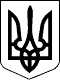 МІНІСТЕРСТВО ОСВІТИ І НАУКИ УКРАЇНИМІНІСТЕРСТВО ОСВІТИ І НАУКИ УКРАЇНИНАКАЗНАКАЗ22.08.2018  № 93122.08.2018  № 931Зареєстровано в Міністерстві 
юстиції України 
11 вересня 2018 р. 
за № 1030/32482МіністрЛ.М. ГриневичЛ.М. ГриневичПОГОДЖЕНО:Голова ради Асоціації ректорів 
вищих технічних навчальних закладів УкраїниПрезидент Спілки ректорів 
вищих навчальних закладів УкраїниПОГОДЖЕНО:Голова ради Асоціації ректорів 
вищих технічних навчальних закладів УкраїниПрезидент Спілки ректорів 
вищих навчальних закладів України


М.З. Згуровський 


Л.В. ГуберськийЗАТВЕРДЖЕНО 
Наказ Міністерства 
освіти і науки України 
22 серпня 2018 року № 931Зареєстровано в Міністерстві 
юстиції України 
11 вересня 2018 р. 
за № 1030/32482Генеральний директор 
директорату вищої освіти 
і освіти дорослих

О.І. ШаровГенеральний директор 
директорату дошкільної 
та шкільної освіти

А.О. Осмоловський